7 классТема  «Решение уравнений»Проверочная  работа: “Решение уравнений и решение задач, на составление уравнений”Вариант 11. Упростить выражение 6(3a-b)-2(a-3b)2. Решить уравнениеа)8y=-62,4+5y; б)10-2(3x+5)=4(x-2)3.Найти корень уравнения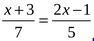 4. В одной бочке в 3 раза больше бензина, чем в другой.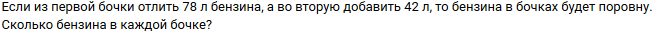 5. В трех ящиках лежит 75 кг апельсинов. Во втором ящике апельсинов в 4 раза больше, чем в первом, а в третьем – на 3 кг меньше, чем в первом. Сколько килограммов апельсинов лежит в первом ящике?Проверочная работа: “Решение уравнений и решение задач, на составление уравнений”Вариант 21.Упростить выражение 5(4x-y)-3(y+2x)2. Решить уравнениеa) 7a=41,6+3a; б) 7(x-5)+1=2-3(2x-1)3.Найти корень уравнения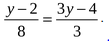 4. В одном зале кинотеатра в 2 раза больше зрителей, чем в другом. Если из первого зала уйдут 37 человек, а во второй придут 50, то зрителей в обоих залах будет поровну. Сколько зрителей в каждом зале?5. Три брата собрали 88 кг яблок. Старший брат собрал 3 раза больше, чем младший, а средний - на 13 кг больше, чем младший. Сколько килограммов яблок собрал младший брат?